24.11.2021r.Klasa I aJęzyk angielski: LessonSubject: Zabawki. Ćwiczenia utrwalające słownictwohttps://wordwall.net/pl/resource/921582/angielski/toys-bugs-teamTemat dnia „Kto pracuje w teatrze”Edukacja polonistyczna: ćwiczenia strona 30-31, podręcznik str.  34-35Edukacja matematyczna: ćwiczenia: ćw. 4,5 str. 35, ćw. 1,2 str. 36, ćw. 3,4, str. 37Edukacja techniczna: Wykonanie kukiełki z drewnianej łyżki.https://www.youtube.com/watch?v=71jf7ImNTag Zajęcia rewalidacyjne:21 LISTOPADA - DZIEŃ ŻYCZLIWOŚCI I POZDROWIEŃ 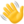 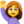 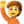 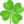 Poczuj SUPERMOC ŻYCZLIWOŚCI! . Możesz być SUPERBOHATEREM CODZIENNIE!   Bądźmy życzliwi na co dzień, a nie tylko od święta   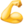 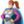 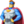 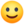 Pozdrawiam Cię serdecznie Pani Monika Kujawska-WalkowiakA oto kilka propozycji zadań związanych z byciem miłym i uprzejmym. Baw się dobrze rozwiązując zadania z dalszych kart. Pochwalisz się nimi po powrocie do szkoły! - możesz je wydrukować i wykonać lub rozwiązania zapisywać na osobnej kartce, którą przyniesiesz !!! To propozycja, wykonasz wszystkie???  Obejrzyj krótkie filmiki: https://www.youtube.com/watch?v=qLGNj-xrgvY... 
i „Dobro, które dajesz, zawsze do Ciebie wraca" https://www.youtube.com/watch?v=astYaZ_Vw68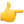    Sprawdź czy TY jesteś życzliwy. Narysuj serduszko jeśli tak się zachowujesz! Przeczytaj i odpowiedz na pytania całymi zdaniami.24.11.2021Klasa III aJęzyk angielski: LessonSubject: Ćwiczenia utrwalające słownictwohttps://wordwall.net/pl/resource/923057/angielski/tiger-3-unit-3 Temat dnia „Słuch”Edukacja polonistyczna: ćwiczenia str. 36-37, podręcznik str. 40 – 42Edukacja matematyczna: ćwiczenia str. 30-31Edukacja techniczna: Zrób to sam! Wykonanie pacynki ze skarpety zgodnie z podaną instrukcją ( Ćwiczenia z edukacji polonistycznej str. 41)Zajęcia rewalidacyjne: dla Konrada21 LISTOPADA - DZIEŃ ŻYCZLIWOŚCI I POZDROWIEŃ Poczuj SUPERMOC ŻYCZLIWOŚCI! . Możesz być SUPERBOHATEREM CODZIENNIE!   Bądźmy życzliwi na co dzień, a nie tylko od święta   Pozdrawiam Cię serdecznie Pani Monika Kujawska-WalkowiakA oto kilka propozycji zadań związanych z byciem miłym i uprzejmym. Baw się dobrze rozwiązując zadania z dalszych kart. Pochwalisz się nimi po powrocie do szkoły! - możesz je wydrukować i wykonać lub rozwiązania zapisywać na osobnej kartce, którą przyniesiesz !!! To propozycja, wykonasz wszystkie???  Obejrzyj krótkie filmiki: https://www.youtube.com/watch?v=qLGNj-xrgvY... 
i „Dobro, które dajesz, zawsze do Ciebie wraca" https://www.youtube.com/watch?v=astYaZ_Vw68   Sprawdź czy TY jesteś życzliwy. Narysuj serduszko jeśli tak się zachowujesz!UŻYWAM SŁÓW: UŻYWAM SŁÓW: - proszę- dziękuję- przepraszam- dzień dobry- do widzeniaUŚMIECHAM SIĘ DO SIEBIE I INNYCHCHĘTNIE POMAGAM POCIESZAM DRUGĄ OSOBĘ JEŚLI JEST SMUTNA……………………………………………………                                        CO JESZCZE ROBISZ?UŻYWAM SŁÓW: UŻYWAM SŁÓW: - proszę- dziękuję- przepraszam- dzień dobry- do widzeniaUŚMIECHAM SIĘ DO SIEBIE I INNYCHCHĘTNIE POMAGAM POCIESZAM DRUGĄ OSOBĘ JEŚLI JEST SMUTNA……………………………………………………                                        CO JESZCZE ROBISZ?